Ur. broj:  16/19 -OKGFMostar, 13. 03. 2019.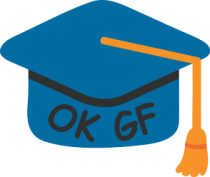 Izvješće o sastanku na rektoratu SUM-a o izradi Nacrta Pravilnika o postupku priznavanja inozemnih kvalifikacija13.03.2019Na Rektoratu SUM-a  je 13.03. organiziran sastanak  na temu Izrada Nacrta Pravilnika o postupku priznavanja inozemnih visokoškolskih obrazovnih isprava, kvalifikacija i razdoblja studiranja sa svrhom nastavka obrazovanja na Sveučilištu u Mostaru, kojem j nazočila Predsjednica OKGF mr.sc. Tatjana Džeba. Sastanku su prethodile konsultacije pismenim putem na Nacrt Pravilnika sa Upravom sastavnice i iznesene primjedbe i zapažanja pismeno i usmeno. Zaključak je da se nakon odslušanih radionica na ovu temu u organizaciji SUM-a ponovno sastanemo i donesemo zaključke.			Predsjednica OKGF:____________________________mr.sc. Tatjana Džeba, dipl.ing.građ.